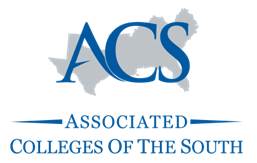 No-cost Extension Request FormNo-cost extensions will be approved at the discretion of ACS staff. Extensions are granted for no longer than six months past the deadline for final reports. Refer to the relevant deadlines by visiting https://www.acsouth.edu/grants. Submit this form via email attachment to grants@acsouth.edu. ACS will contact you with its decision no later than two weeks after the deadline. Explain the need for an extension request.Within the six-month extension period (see link to deadlines above), when do you plan to submit your final project report?  